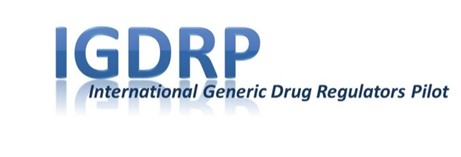 Summary of Quality DifferencesThis form must be completed and submitted to each Non-EU agency proposed in the EOI RequestSummary of Quality Differences Modules and numbering reflect the ICH Common Technical Document.Modules where there are no differences between the products filed with the EU CP/DCP (delete as appropriate) and the non-EU agency should be reported as “No differences”. Where minor differences exist for a listed module, a brief summary of the details should be described.Summary of Quality Differences Modules and numbering reflect the ICH Common Technical Document.Modules where there are no differences between the products filed with the EU CP/DCP (delete as appropriate) and the non-EU agency should be reported as “No differences”. Where minor differences exist for a listed module, a brief summary of the details should be described.Summary of Quality Differences Modules and numbering reflect the ICH Common Technical Document.Modules where there are no differences between the products filed with the EU CP/DCP (delete as appropriate) and the non-EU agency should be reported as “No differences”. Where minor differences exist for a listed module, a brief summary of the details should be described.Summary of Quality Differences Modules and numbering reflect the ICH Common Technical Document.Modules where there are no differences between the products filed with the EU CP/DCP (delete as appropriate) and the non-EU agency should be reported as “No differences”. Where minor differences exist for a listed module, a brief summary of the details should be described.ModuleDetails in application to be filed with the EU CP/DCP (delete as appropriate)Details in application to be filed with the non-EU agencyDiscussion of noted differences3.2.S Drug Substance3.2.S Drug Substance3.2.S Drug Substance3.2.S Drug Substance3.2.S.1 General Information 3.2.S.2 Manufacture 3.2.S.3 Characterisation3.2.S.4 Control of the Drug Substance 3.2.S.5 Reference Standard or Materials3.2.S.6 Container Closure System 3.2.S.7 Stability3.2.P Drug Product3.2.P Drug Product3.2.P Drug Product3.2.P Drug Product3.2.P.1 Description and Composition of the Drug Product 3.2.P.2 Pharmaceutical Development 3.2.P.3 Manufacture 3.2.P.4 Control of Excipients3.2.P.5 Control of Drug Product 3.2.P.6 Reference Standard or Materials3.2.P.7 Container Closure System 3.2.P.8 Stability 